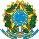 Ministério da Educação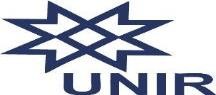 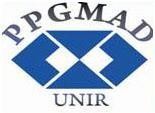 Universidade Federal de RondôniaPrograma de Pós-Graduação Mestrado em AdministraçãoANEXO VIFORMULÁRIO PARA INTERPOSIÇÃO DE RECURSOIdentificaçãoEtapa de Recursos de acordo com o CronogramaExposição de motivos (anexar comprovação, se houver)Parecer da ComissãoPPGA – Programa de Pós-Graduação em Administração.BR364,Km9,5,Campus Universitário JoséRibeiroFilho–CEP76815-800.Fone:D(6o9c)u2m1e8n2to–2A2N4E6X. OWVhaI t(s0:3(60594) 8949) 920-0S1E2I19. 9h9t5tp5:3//4w7w1.w00.p0p0g6a9/.2u0n1ir9.b-3r6/. /pppgg.a1@unir.br( ) Deferido( ) Indeferido( ) Deferido( ) IndeferidoParecer:Parecer:Local e data:Assinatura do Presidente da Comissão de Seleção: